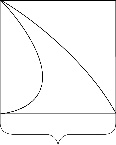 АДМИНИСТРАЦИЯ ДОЛЖАНСКОГО СЕЛЬСКОГО ПОСЕЛЕНИЯ ЕЙСКОГО РАЙОНАП О С Т А Н О В Л Е Н И Ест-ца ДолжанскаяО внесении изменений в постановление администрации Должанского сельского поселения Ейского района от 08 ноября 2021 года № 292 «Об утверждении Перечня муниципального имущества Должанского сельского поселения Ейского района, свободного от прав третьих лиц (за исключением права хозяйственного ведения, права оперативного управления, а также имущественных прав субъектов малого и среднего предпринимательства), предназначенного для предоставления во владение и (или) в пользование на долгосрочной основе субъектам малого и среднего предпринимательства и организациям, образующим инфраструктуру поддержки субъектов малого и среднего предпринимательства»На основании Гражданского кодекса Российской Федерации, федеральных законов от 6 октября 2003 года № 131-ФЗ «Об общих принципах организации местного самоуправления в Российской Федерации», от 24 июля 2007 года № 209-ФЗ «О развитии малого и среднего предпринимательства в Российской Федерации», постановлением Должанского сельского поселения Ейского района от 20 сентября 2018 года № 148 «Об утверждении Положения о порядке формирования, ведения и обязательного опубликования перечня муниципального имущества Должанского сельского поселения Ейского района, свободного от прав третьих лиц (за исключением права хозяйственного ведения, права оперативного управления, а также имущественных прав субъектов малого и среднего предпринимательства), подлежащего предоставлению во владение и (или) пользование на долгосрочной основе субъектам малого и среднего предпринимательства и организациям, образующим инфраструктуру поддержки субъектов малого и среднего предпринимательства», Уставом Должанского сельского поселения Ейского района  п о с т а н о в л я ю:1. Внести изменения в постановление администрации Должанского сельского поселения Ейского района от 08 ноября 2021 года № 292 «Об утверждении Перечня муниципального имущества Должанского сельского поселения Ейского района, свободного от прав третьих лиц (за исключением права хозяйственного ведения, права оперативного управления, а также имущественных прав субъектов малого и среднего предпринимательства), предназначенного для предоставления во владение и (или) в пользование на 
2долгосрочной основе субъектам малого и среднего предпринимательства и организациям, образующим инфраструктуру поддержки субъектов малого и среднего предпринимательства».2. Общему отделу администрации Должанского сельского поселения Ейского района (Ломова) опубликовать настоящее постановление в газете «Приазовские степи» и разместить на официальном сайте администрации Должанского сельского поселения Ейского района в сети «Интернет».3. Контроль за выполнением настоящего постановления оставляю за собой.4. Настоящее решение вступает в силу со дня его официального опубликования.Исполняющий обязанностиглавы Должанского сельского поселенияЕйского района                                                                                        В.Н.МишинаПРИЛОЖЕНИЕк постановлению администрацииДолжанского сельского поселенияЕйского районаот 16.06.2023 № 204«ПРИЛОЖЕНИЕУТВЕРЖДЁНпостановлением администрацииДолжанского сельского поселенияЕйского районаот 08.11.2021 № 292(в редакции постановленияадминистрации Должанского сельского поселения Ейского районаот 16.06.2023 № 204)ПЕРЕЧЕНЬмуниципального имущества Должанского сельского поселения Ейского района, свободного от прав третьих лиц (за исключением права хозяйственного ведения, права оперативного управления, а также имущественных прав субъектов малого и среднего предпринимательства), подлежащего предоставлению во владение и (или) пользование на долгосрочной основе субъектам малого и среднего предпринимательства и организациям, образующим инфраструктуру поддержки субъектов малого и среднего предпринимательстваДиректор МУ «ЦБА Должанского сельскогопоселения Ейского района»                                                                                                                                        А.В.Паламару от  16.06.2023                                                                     №  204  № п/пНаименование муниципального имущества (с указанием индивидуализирующих признаков)Адрес объектаСрок договораЦелевое использованиеОтметка о внесении в ПереченьОтметка о внесении в ПереченьОтметка об исключении из ПеречняОтметка об исключении из Перечня№ п/пНаименование муниципального имущества (с указанием индивидуализирующих признаков)Адрес объектаСрок договораЦелевое использованиедата внесенияоснование (наименование, дата и номер документа)дата внесенияоснование (наименование, дата и номер документа)1234567891Кабинет №11, площадью 12,3 кв.м., расположенный в здании с кадастровым номером 23:08:0102070:23Краснодарский край, Ейский район, ст.Должанская, пер.Советов, 15Договор аренды,с 01.06.2023 по 30.05.2024Нежилое----